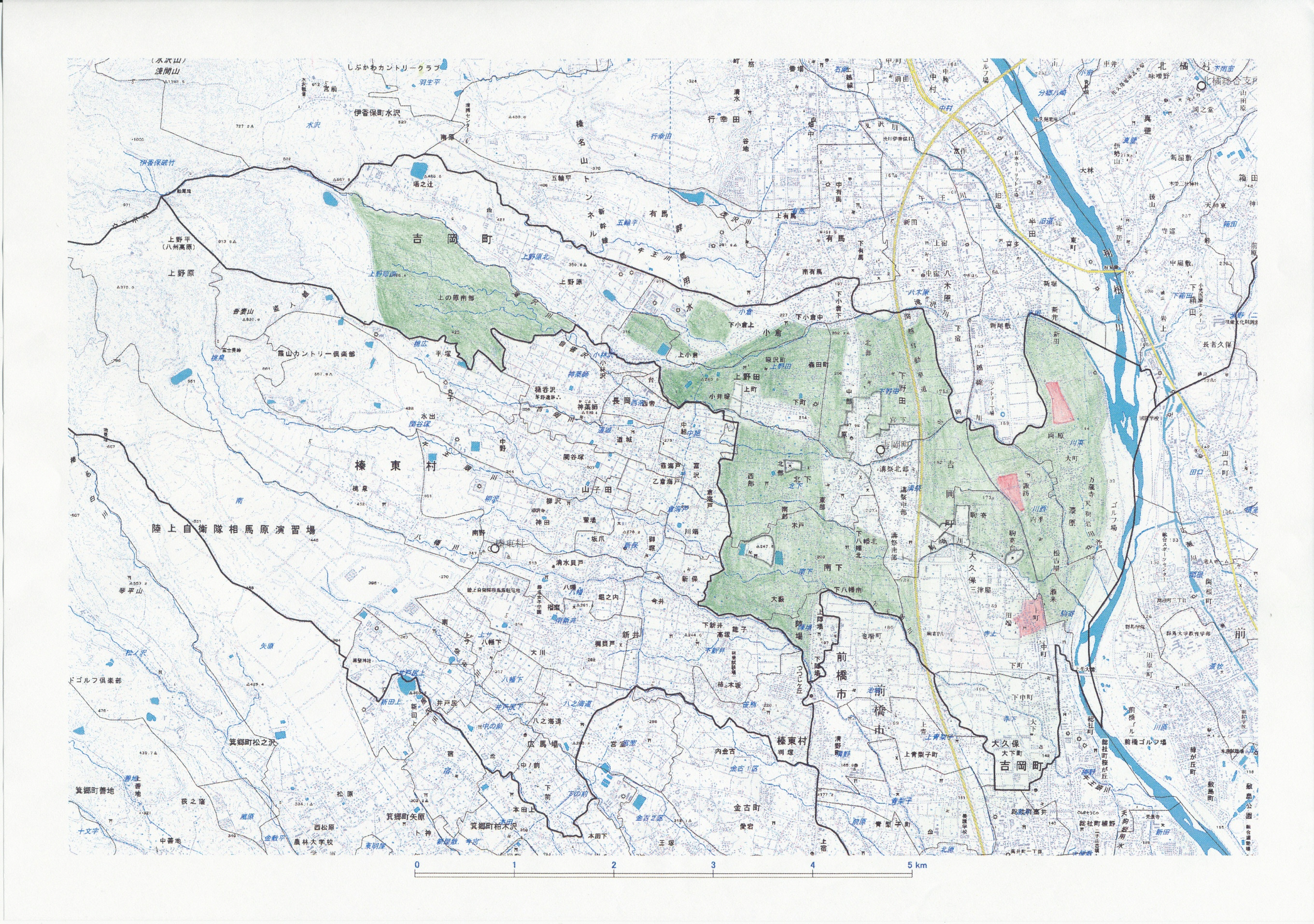 凡　例1号事業（多面的機能支払）3号事業（環境保全型農業直接支払）